DETERMINA Dl AGGIUDICAZIONE N.325 DEL 21/12/2020Oggi, 21/12/2020, presso la Sede Legale della Società Brindisi Multiservizi S.r.l. Sita in Brindisi alla Via Prov.le per San Vito n. 187, l'Amministratore Unico, dott. Giovanni Palasciano, determina sull'argomento di seguito riportato:L'AMMINISTRATORE UNICO       Premesso che: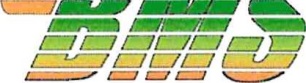 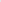 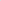 Con richiesta del Geom. Cosimo Rizzello responsabile del Settore Energia dava avvio ad una ricerca di mercato per n.2000 bollini su carta adesiva a colori dal n.55001 al n.57000 e n.3000 bollini dal n.l aln.3000Che veniva acquisito il CIG: Z062FD2D8C per €800,OO oltre ivaChe trattandosi di importo rientrante nei cd. "micro acquisti" di cui all'art. 1, comma 450 L.296/2016, così come riformulata dalla Legge di Bilancio 2019, e, al fine di poter acquisire il prezzo più competitivo, si trasmettevano richieste di preventivo Masterpink, Editrice Brindisina ed EssenneAlla suddetta gara rispondeva solamente Masterpink per €790,00 oltre ivaIl responsabile Geom. Cosimo Rizzello riteneva congruo il preventivo di Masterpink per €790,00 oltre ivaDeterminadi affidare la fornitura a Masterpink per l'importo di €790,00 oltre iva- di disporre la pubblicazione della presente determina sul sito istituzionale della Brindisi Multiservizi S.r.l.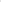 L’Amministratore Unico	 Dott. Giovanni Palasciano